.Intro: 16 countsSide, Together, Shuffle Fwd (x2)Rock Fwd Recover, Coaster, Pivot ½ R, Shuffle FwdRock Side Recover, Cross Shuffle, Rock Side Recover ¼ R, Shuffle ½ RRock Back Recover, Shuffle Fwd, Rock Side Recover, Cross ShuffleStart againRestart: Dance the 4th wall up to and including count 24 (count 8 of the 3rd section) and start againTAG 1: After the 5th wall:TAG 2: After the 8th wall:Sombrero Cha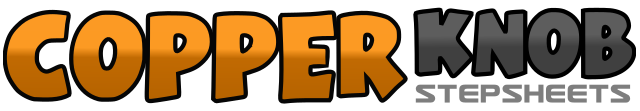 .......Count:32Wall:4Level:Improver.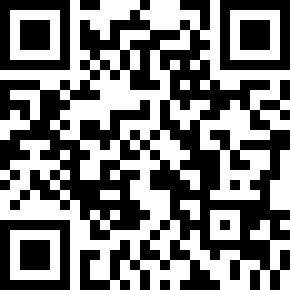 Choreographer:Dwight Meessen (NL) - August 2017Dwight Meessen (NL) - August 2017Dwight Meessen (NL) - August 2017Dwight Meessen (NL) - August 2017Dwight Meessen (NL) - August 2017.Music:Sombrero - Scotty James : (Single)Sombrero - Scotty James : (Single)Sombrero - Scotty James : (Single)Sombrero - Scotty James : (Single)Sombrero - Scotty James : (Single)........1-2RF step side, LF together3&4RF step forward, LF step beside, RF step forward5-6LF step side, RF together7&8LF step forward, RF step beside, LF step forward [12]1-2RF rock forward, LF recover3&4RF step back, LF together, RF step forward5-6LF step forward, L+R ½ turn right7&8LF step forward, RF step beside, LF step forward [6]1-2RF rock side, LF recover3&4RF cross over, LF step side, RF cross over5-6LF rock side, RF ¼ right recover7&8LF ¼ right step side, RF step beside, LF ¼ right step back [3]1-2RF rock back, LF recover3&4RF step forward, LF step beside, RF step forward5-6LF rock side, RF recover7&8LF cross over, RF step side, LF cross over [3]1-2RF step side and hips right, hips left1-4RF step side and hips right, hips left, hips right, hips left